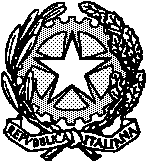 TRIBUNALE DI LECCECORTE DI ASSISE      1) UDIENZA DEL 19/09/2023- ORE 09,30    PRESSO    AULA BUNKER            PROC. N.   02/22 RG ASS.